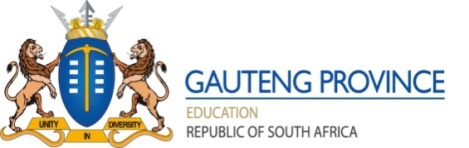 MARKS: 50TIME: 1 hourThis question paper consists of 8 pages NAME: 							GRADE 9: 		INSTRUCTIONSRead the following instructions carefully before answering the questions.This Assignment consists of 3 questions.Answer ALL questions on this task sheets.Write your name and surname as well as your class section in the spaces provided and hand in the whole answer sheet. Clearly show all your calculations.Answers only will not necessarily be awarded full marks.An approved scientific calculator (non-programmable and non-graphical) may be used, unless stated otherwise.If necessary, answers should be rounded off to TWO decimal places, unless stated   otherwise.Write legibly, neatly and  use black or blue ink.  QUESTION 1 [26]QUESTION 2												[14]QUESTION 3 [10]1.11.1Write   0,000 000 000 098  in scientific notation.Write   0,000 000 000 098  in scientific notation.(2)(2)(2)(2)(2)(2)1.21.2Simplify and leave answer in decimal form:  – show steps of calculations	Simplify and leave answer in decimal form:  – show steps of calculations	(2)(2)1.31.3Simplify, without the use of a calculator. Show all steps of calculation in each case.	Simplify, without the use of a calculator. Show all steps of calculation in each case.	1.3.1    1 : 2 1 : 2 (2)1.3.2   +  )  +  ) (3)1.3.3  (2)1.3.4                                                                                                           (3)1.4Between which two consecutive integers does     lie?                                                               Between which two consecutive integers does     lie?                                                               Between which two consecutive integers does     lie?                                                               (3)(3)(3)1.5Determine the sum of all the factors of 100Determine the sum of all the factors of 100Determine the sum of all the factors of 100                                                                                                                                                   (2)                                                                                                                                                   (2)                                                                                                                                                   (2)1.6Show through factorising that 899 is not a prime number.Show through factorising that 899 is not a prime number.Show through factorising that 899 is not a prime number.                                                                                                                                                   (2)                                                                                                                                                   (2)                                                                                                                                                   (2)1.7Divide 240 g  in the ratio 5 : 3 : 4Divide 240 g  in the ratio 5 : 3 : 4Divide 240 g  in the ratio 5 : 3 : 4                                                                                                                                                   (3)                                                                                                                                                   (3)                                                                                                                                                   (3)1.8Allan’s car uses 1 litre of fuel to travel 12 km. How much fuel will be needed to travel 420km?                                                                                                                                                 (2)2.1Simplify, without using a calculator:Simplify, without using a calculator:Simplify, without using a calculator:2.1.1+ +                                                                                                              (3)2.1.2                                                                                                              (5)2.22.2Consider the figures below which were built using black and white tiles:Consider the figures below which were built using black and white tiles: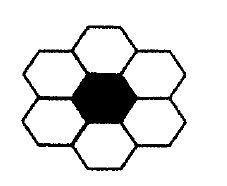 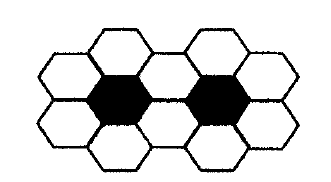 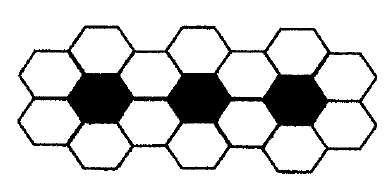 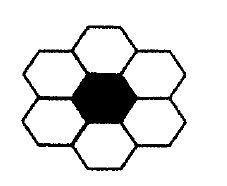 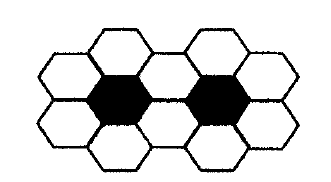 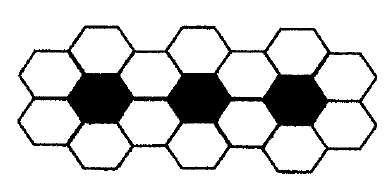 2.2.1Complete the following table:Complete the following table:Complete the following table:    (2)           (2)           (2)       2.2.2Write down an expression for the general term, Tn, showing the number of white tiles in the n-th  figure.Write down an expression for the general term, Tn, showing the number of white tiles in the n-th  figure.Write down an expression for the general term, Tn, showing the number of white tiles in the n-th  figure.                                                                                                                                              (2)                                                                                                                                              (2)                                                                                                                                              (2)2.2.3How many white tiles will be in figure 15?                                                                                                                                              (2)3.13.1.1Calculate the TOTAL amount that Mia has to pay back if she takes the loan.(2)3.1.2Why, do you think, do banks and other financial institutions offer cash loans to people that did not apply for it?			(1)3.2Which investment is the most profitable? Show al calculations.Which investment is the most profitable? Show al calculations.R560 invested at 8% p.a. simple interest for 3 years ORR 560 invested at 7%  p.a. compound interest for 3 years(7)